1 июняПосетили город Воронеж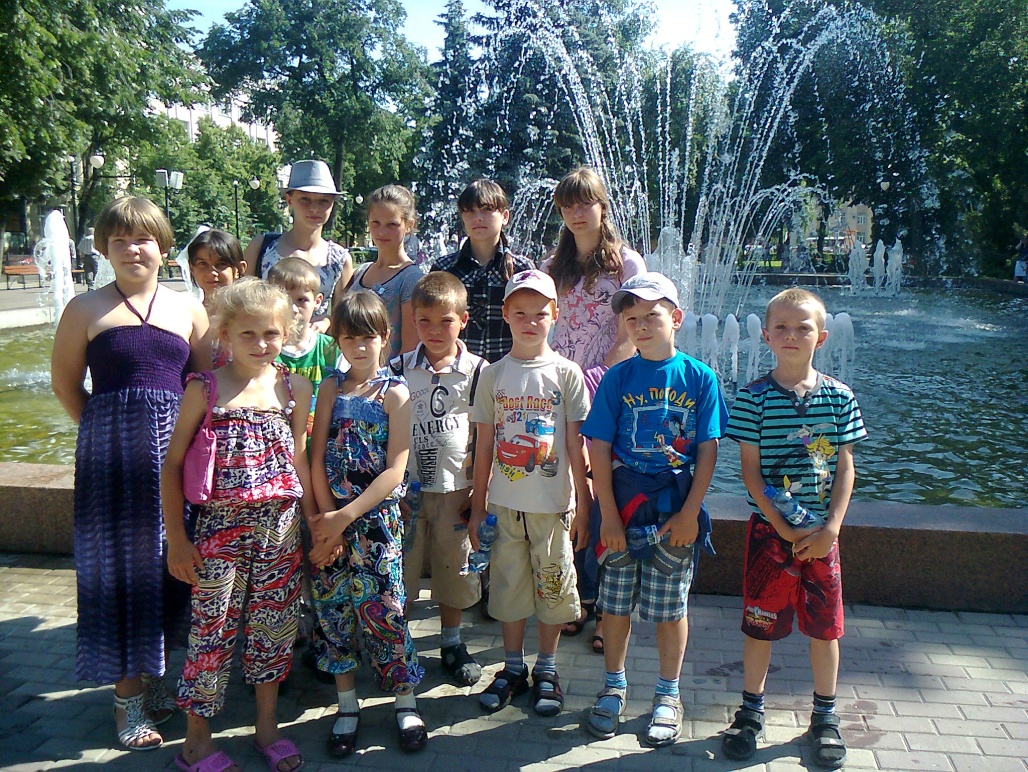 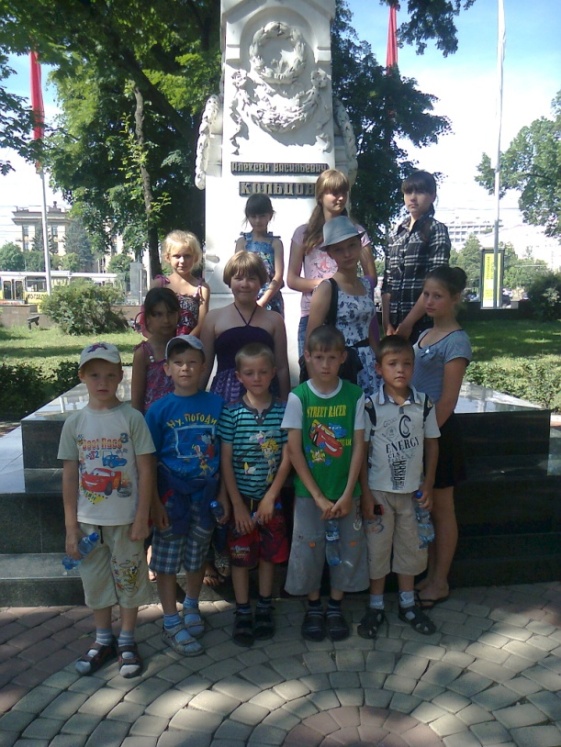 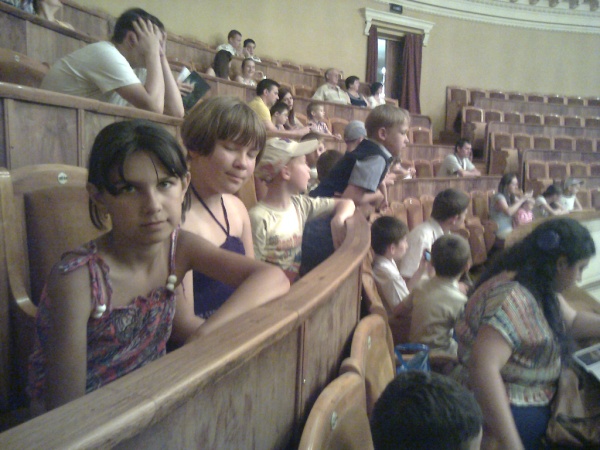                                                      В театре оперы и балета3 июня.Оформили уголок отряда. Рисовали, играли.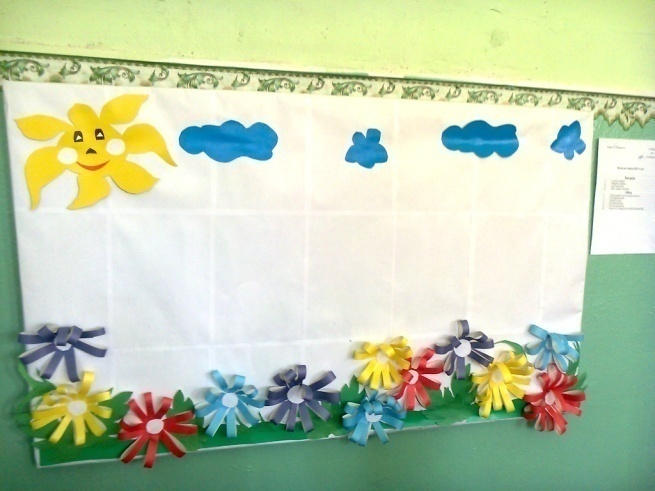 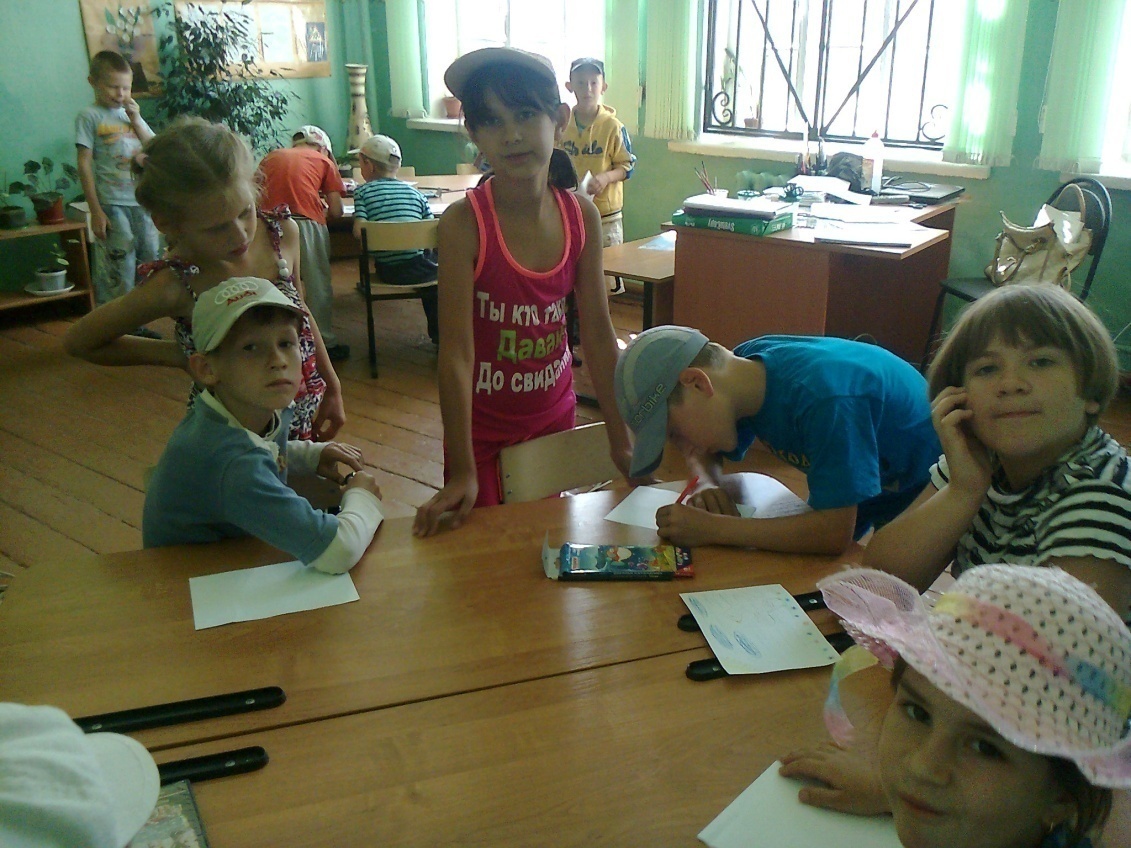 4 июня.Играли, танцевали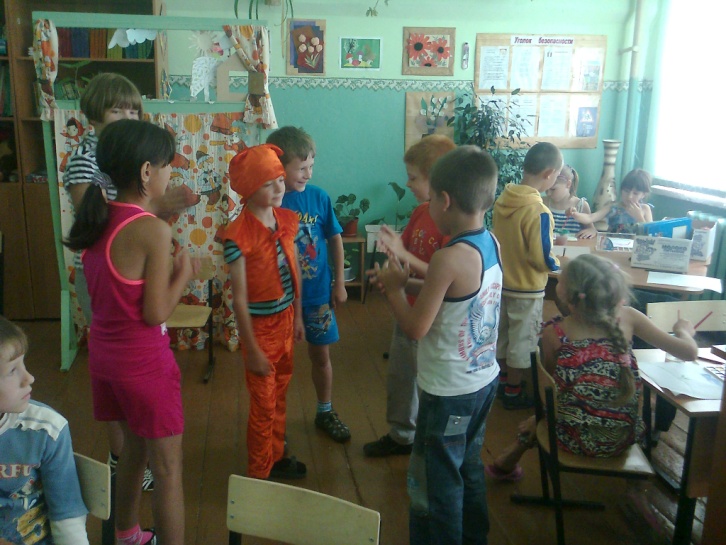 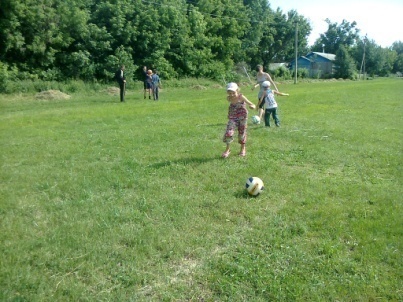 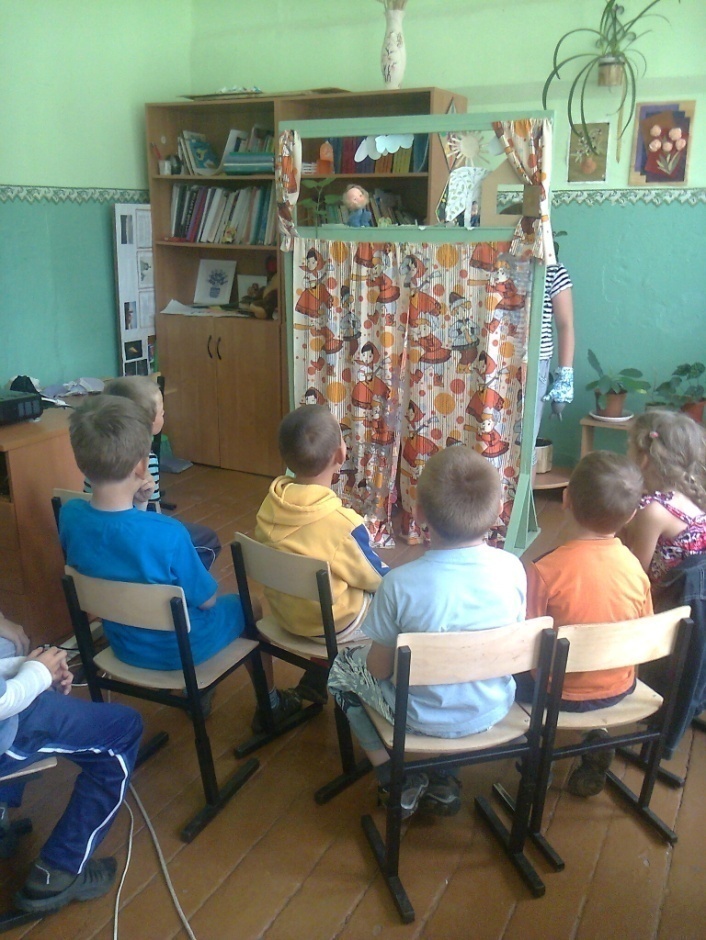 Организовали кукольный спектакль5 июня. Участвовали в празднике Детства в сельском доме культуры.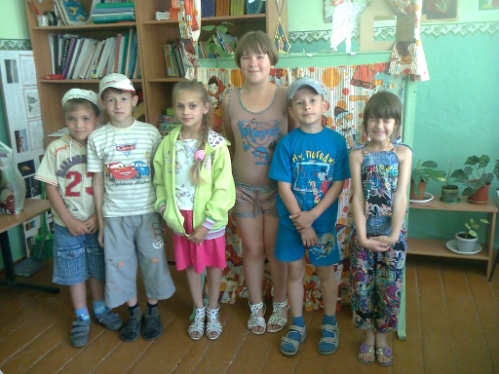 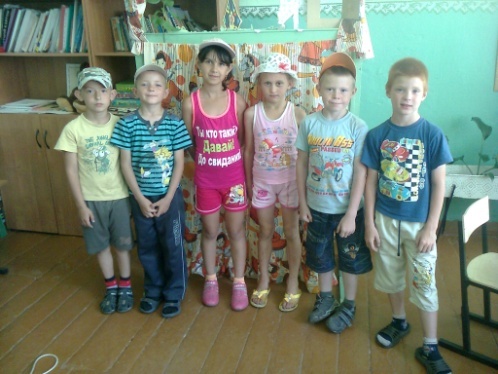 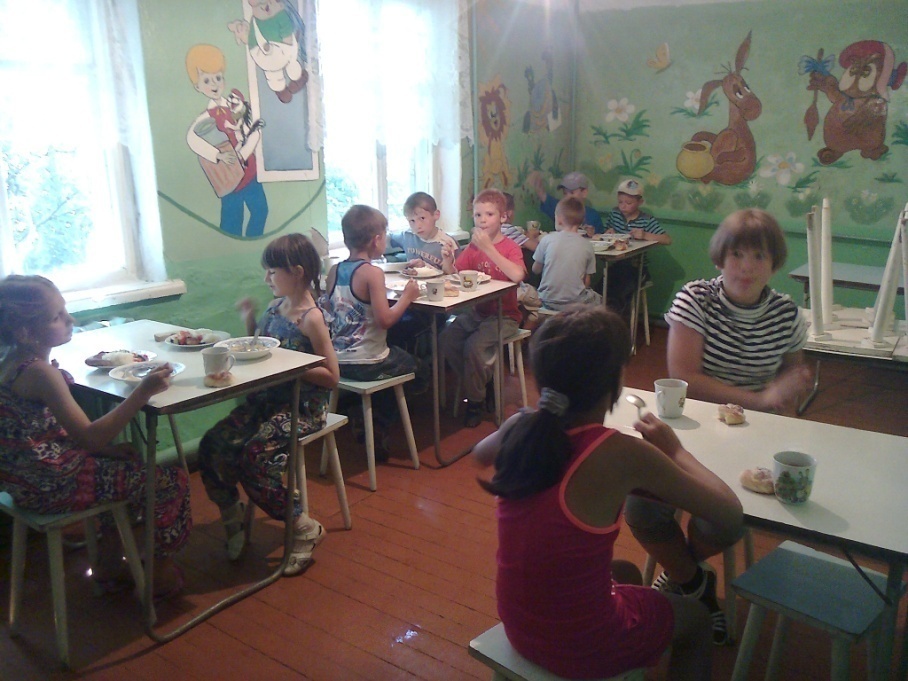 За день очень устали и проголодались…6 июня. Разучили новую игру.Готовились к экскурсии на реку Правая Хава.Рисовали и танцевали.Играли в спортивные игры.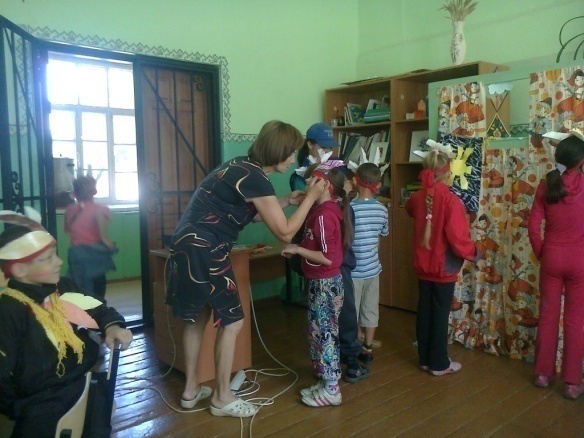 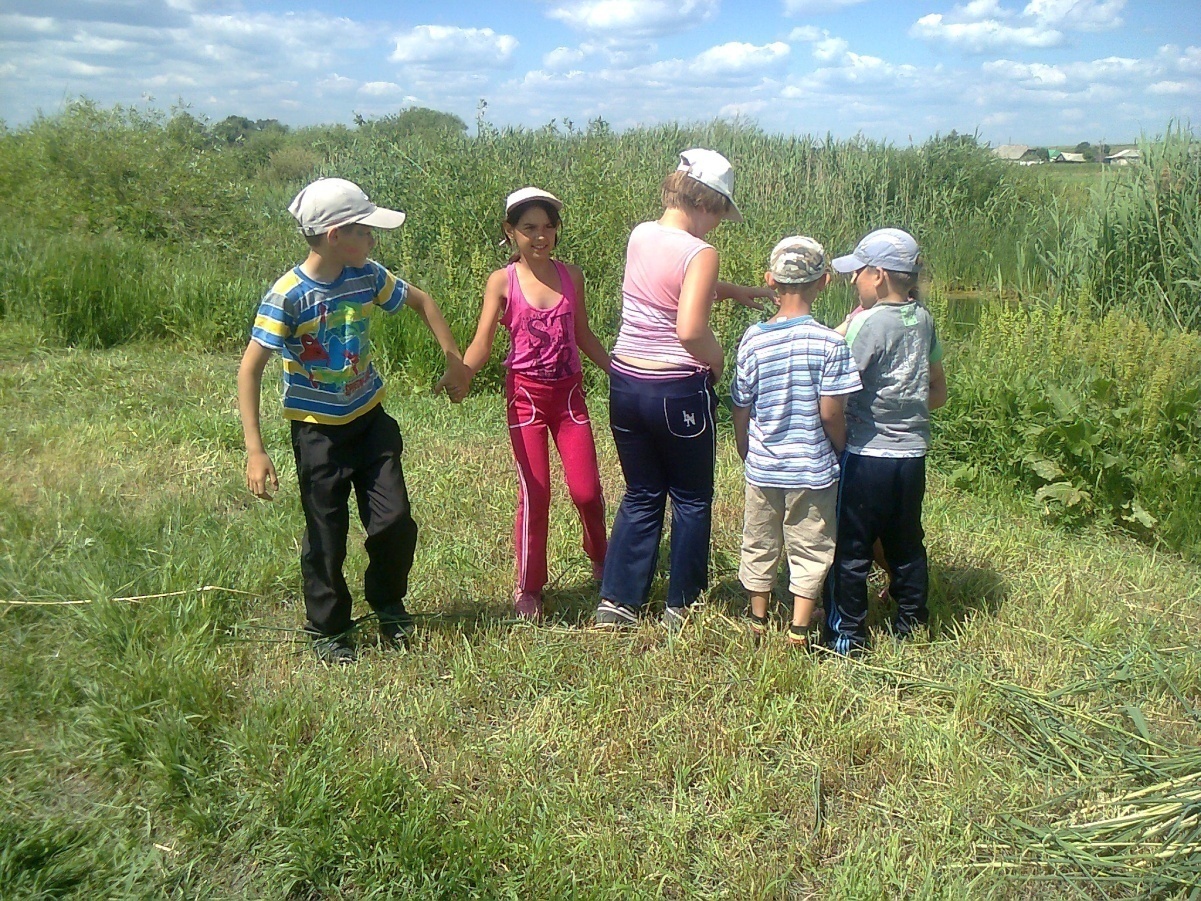 7 июня. Ходили на экскурсию. Собрали растения для гербария. Познакомились с цветущими растениями.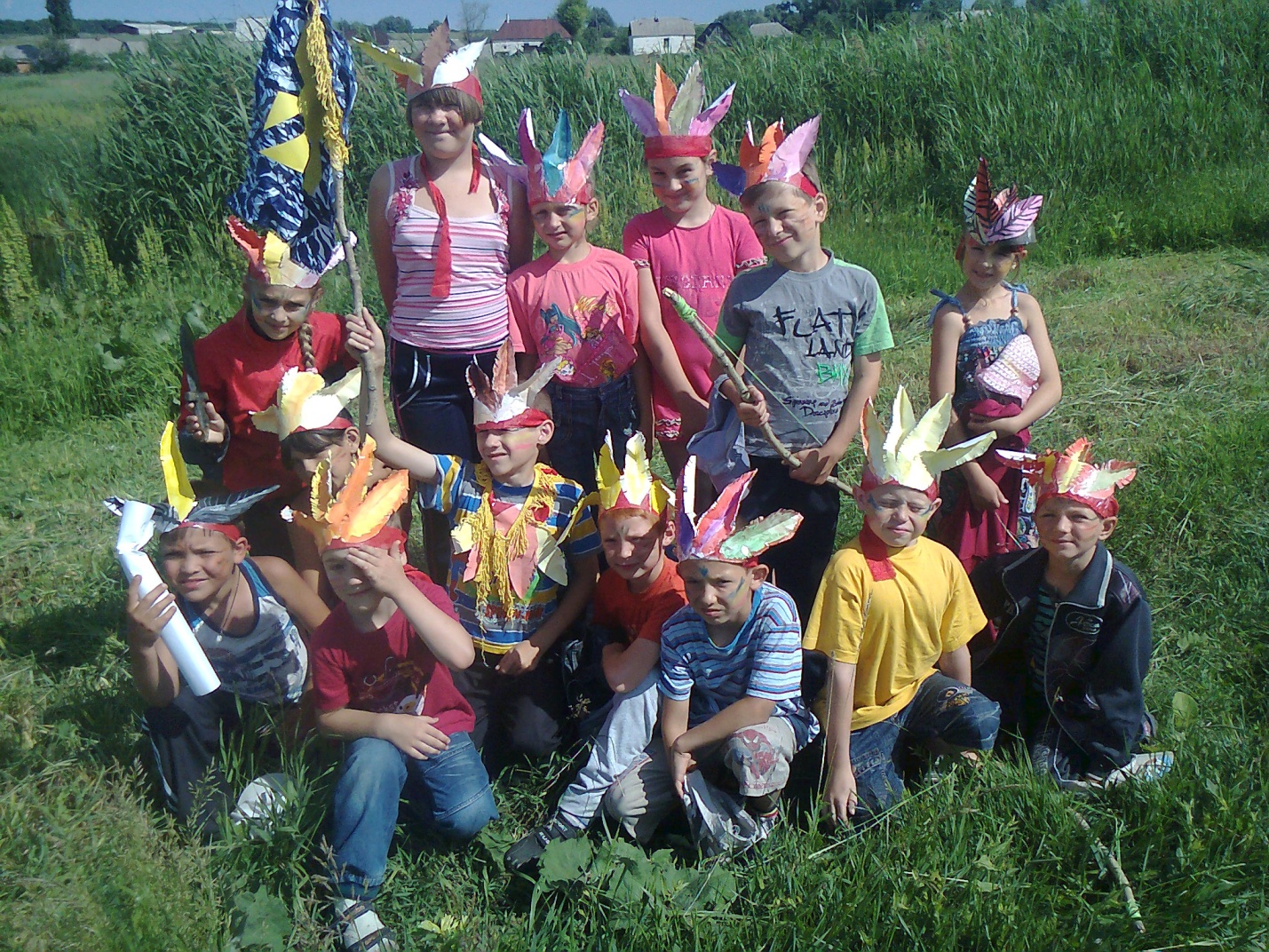 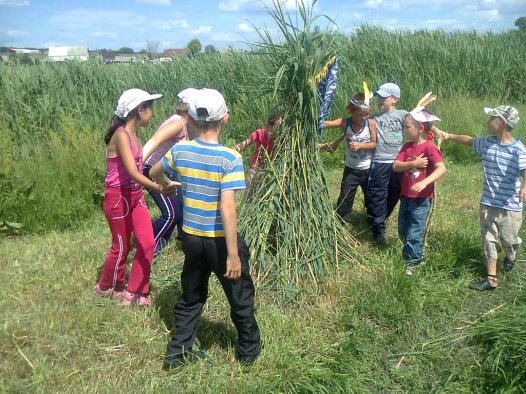 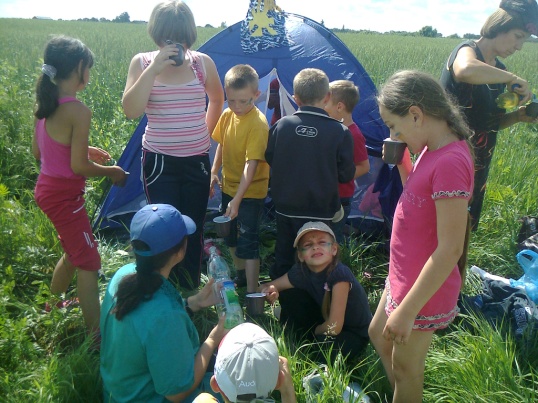 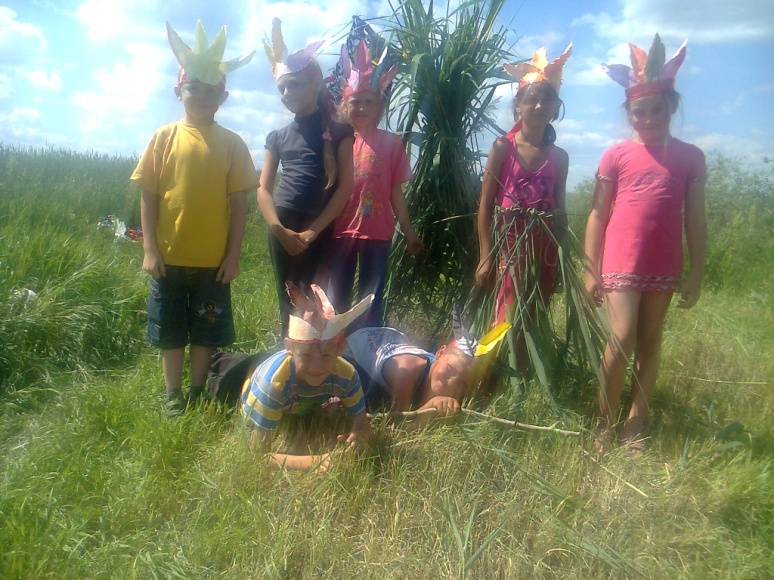 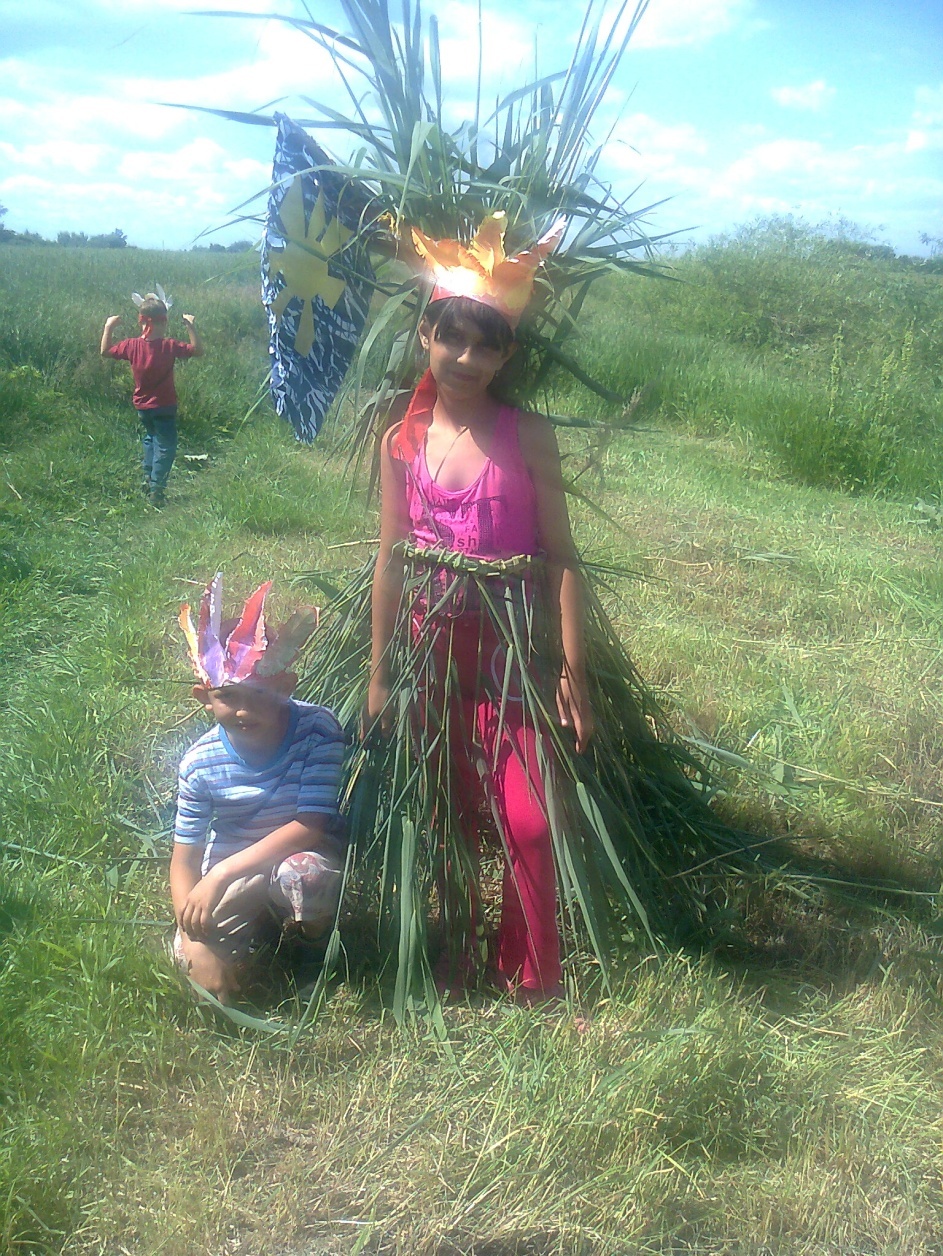 10 июняСпортивные игры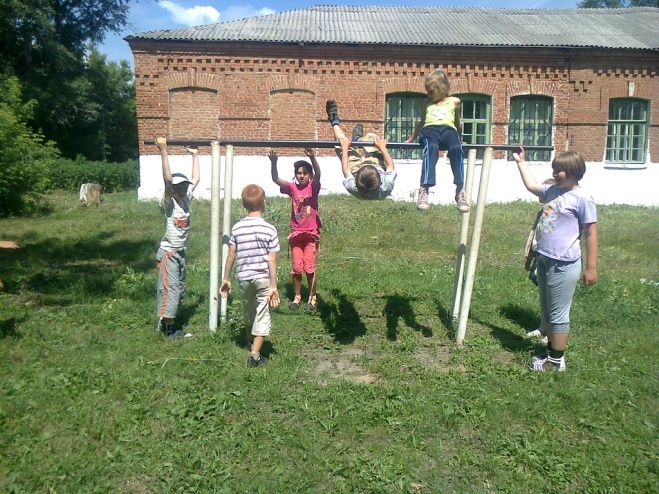 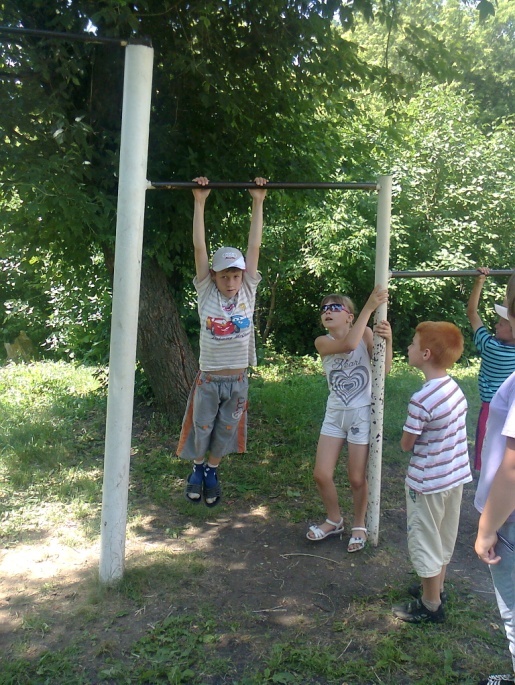 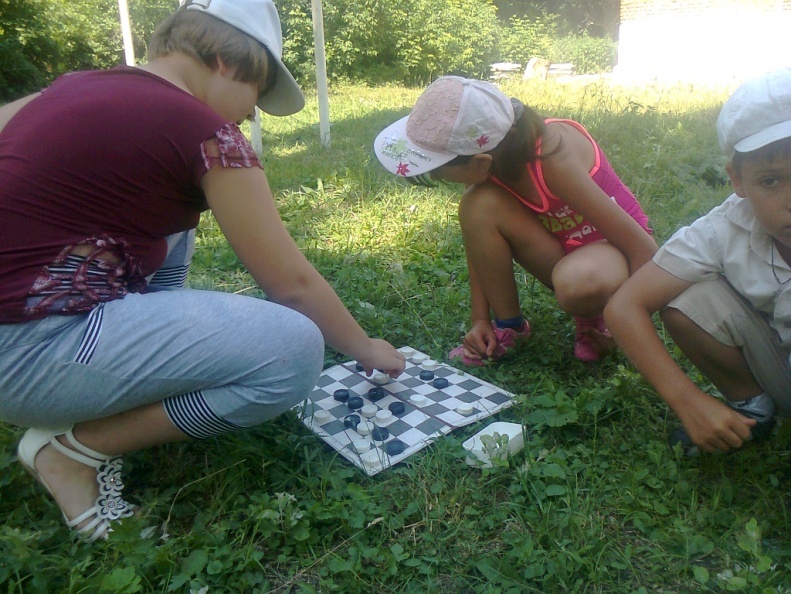 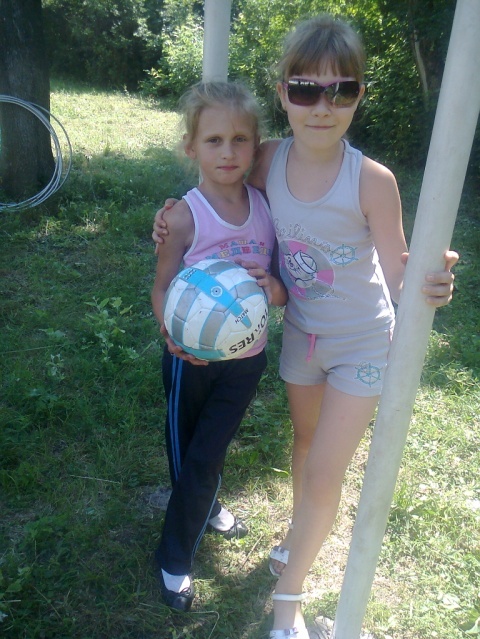 11 июняГотовились к мероприятию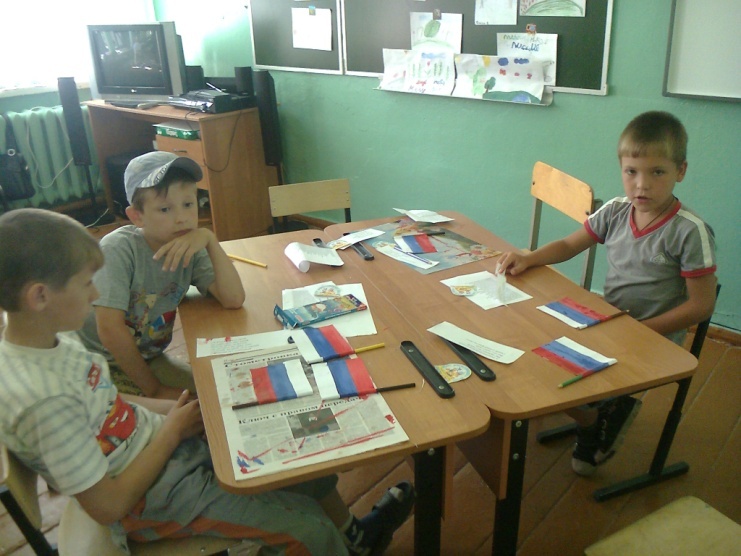 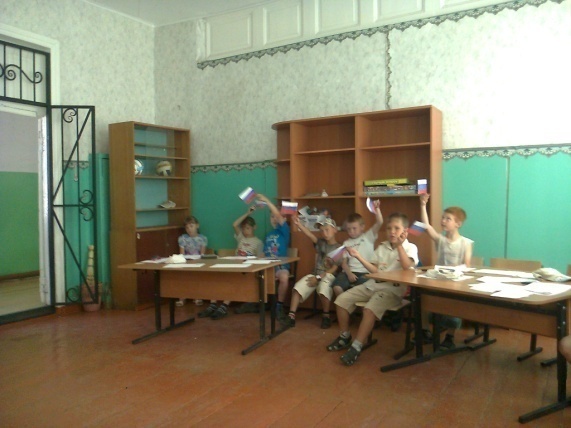 Играли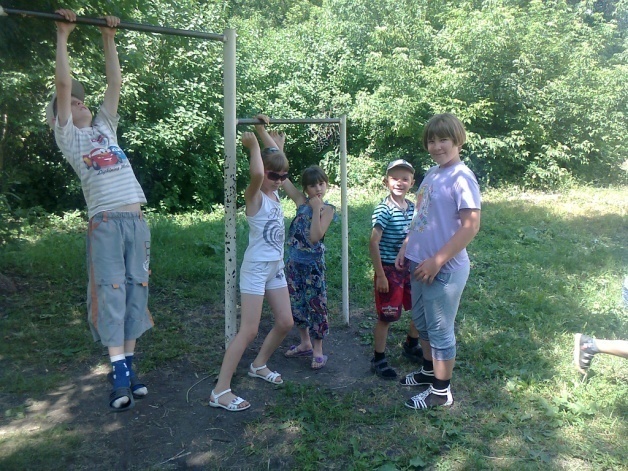 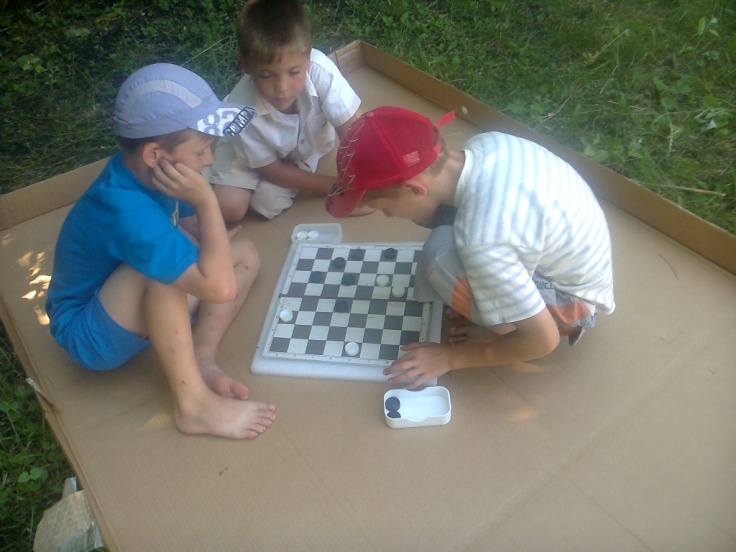 12 июняДень России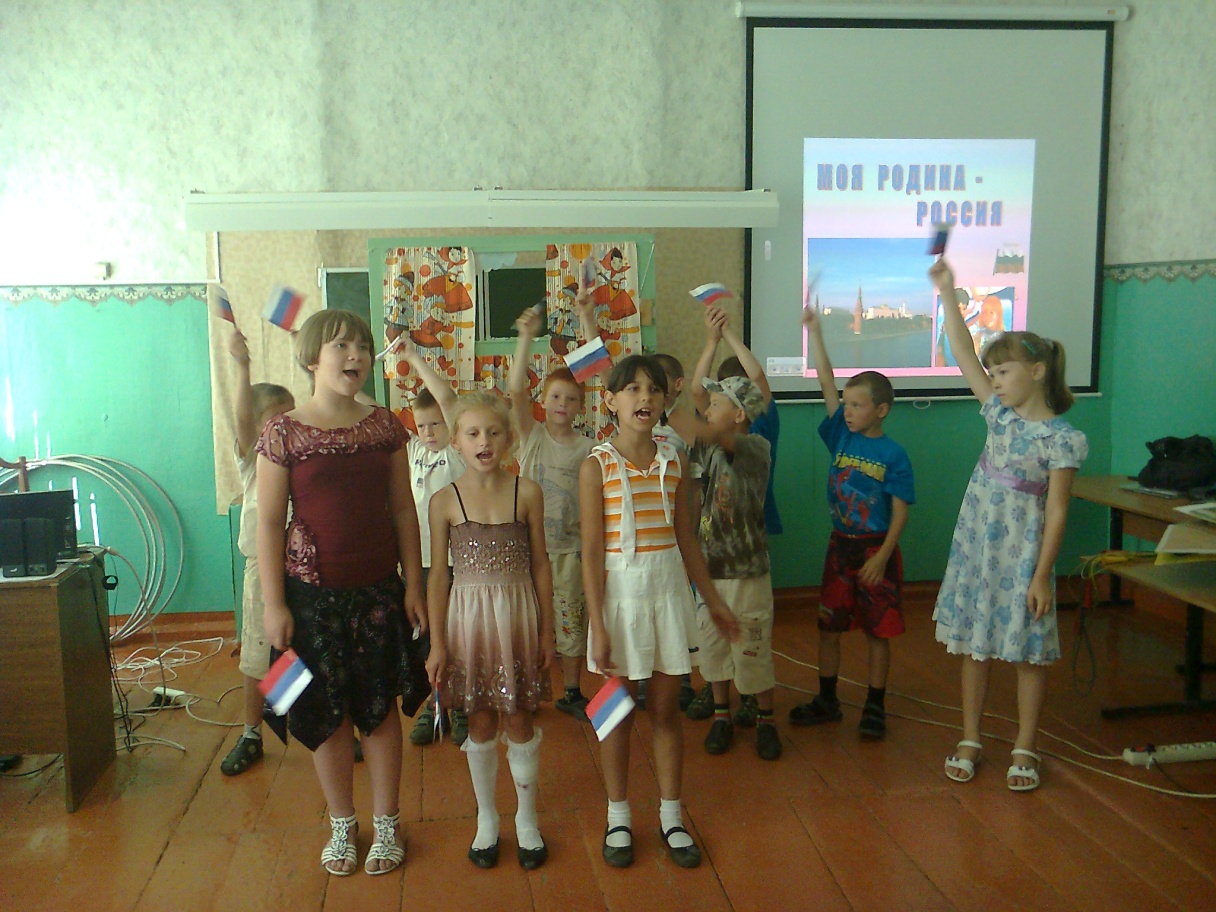 Кукольный спектакль «Красная шапочка»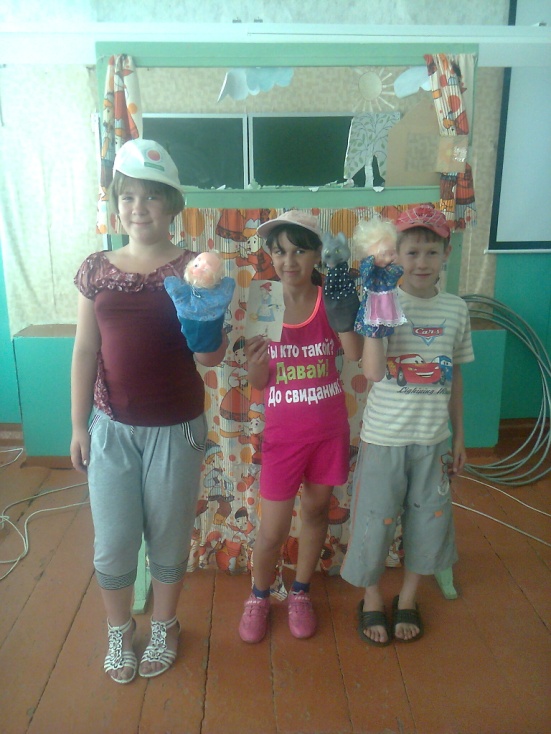 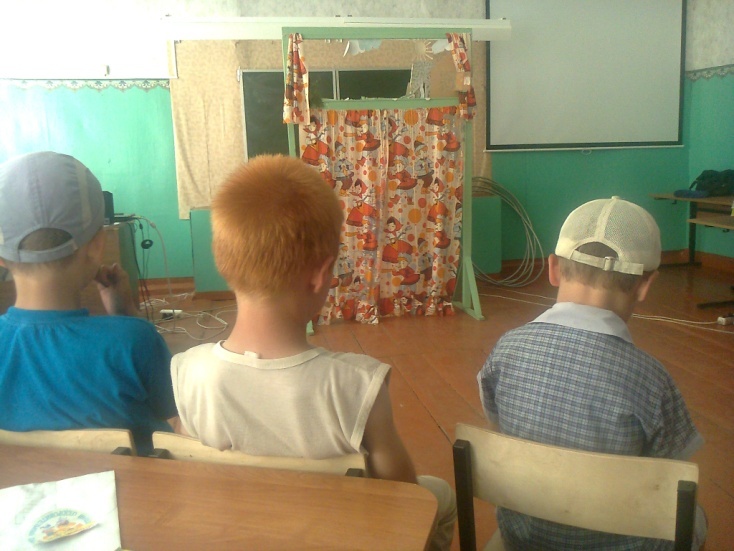 13 июняМы лепили, мастерили…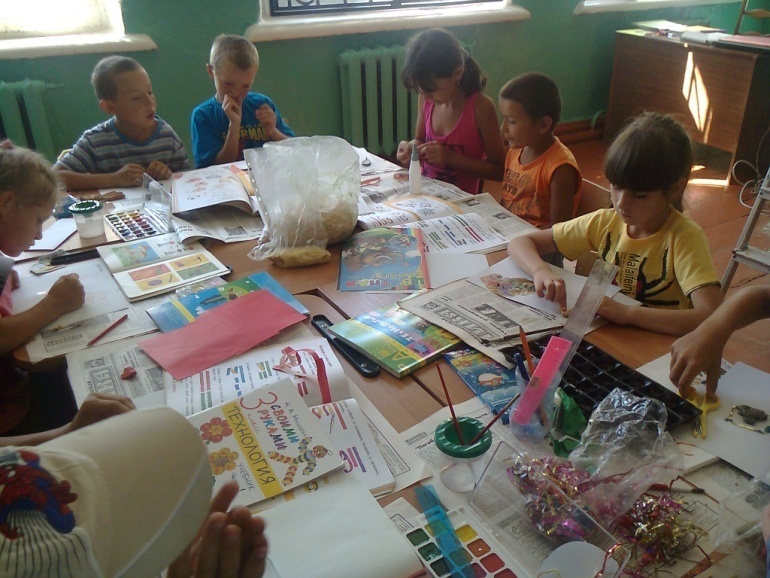 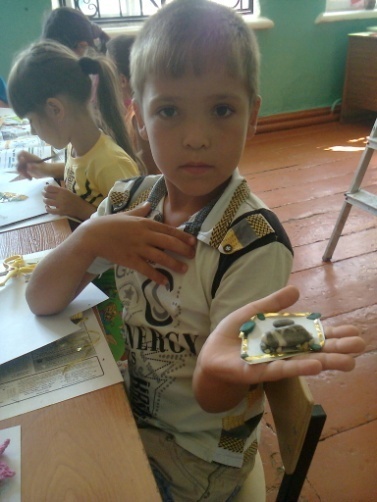 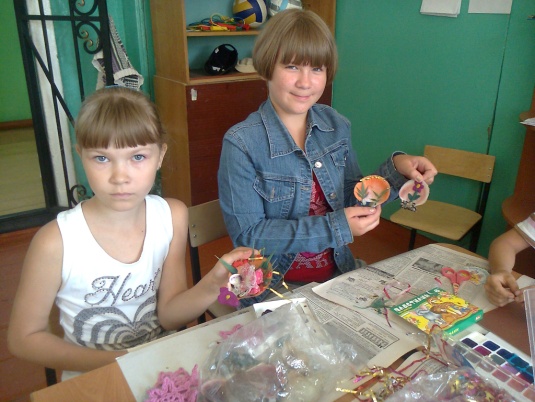 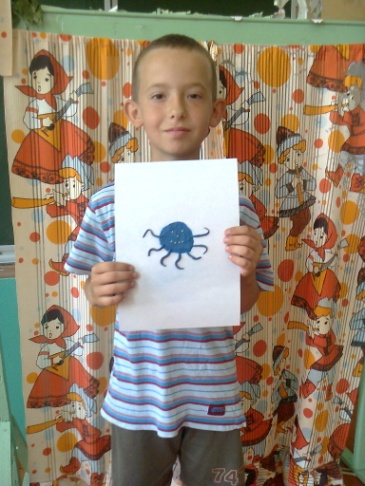 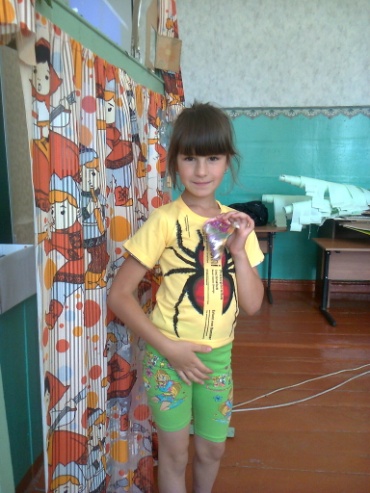 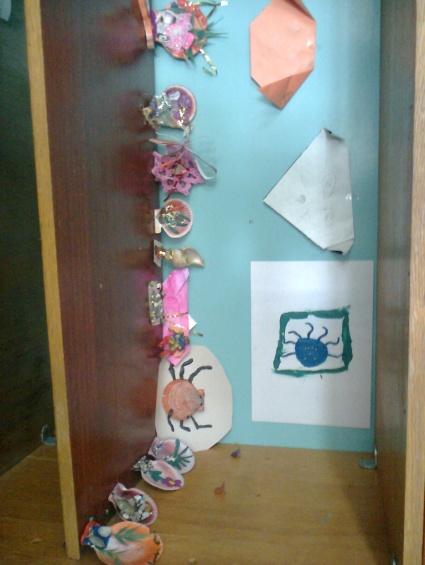 А ещё мы танцевали…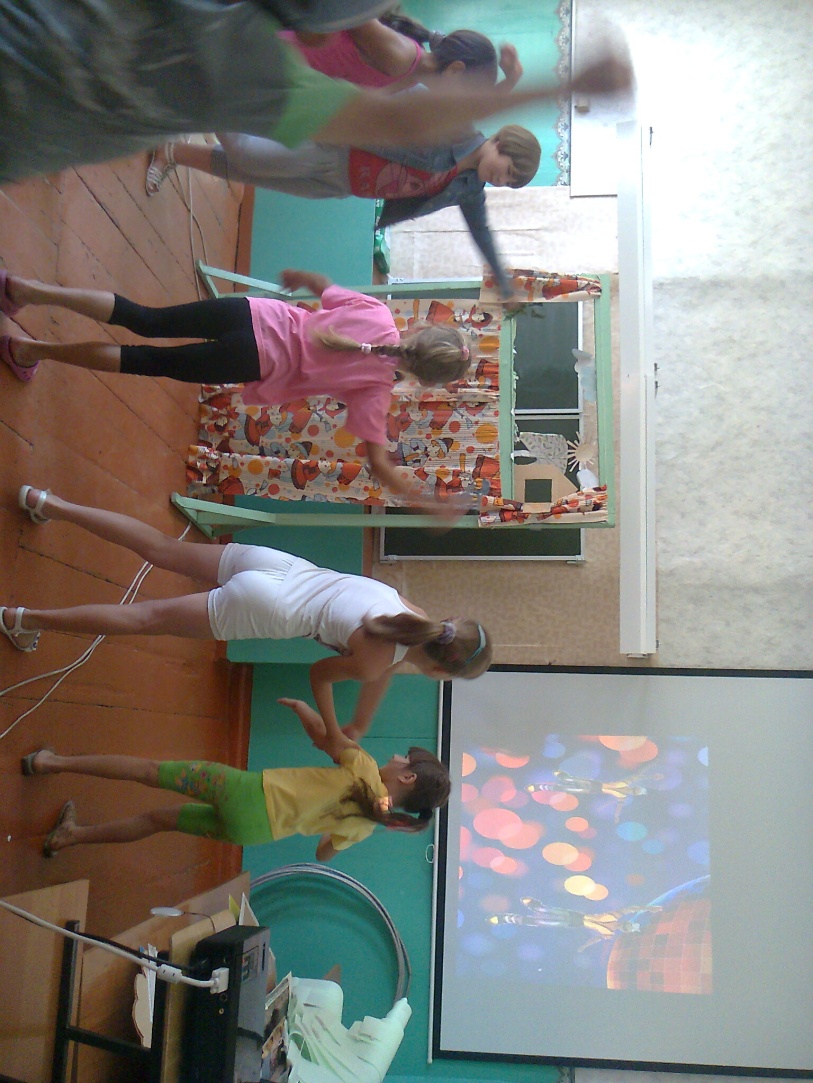 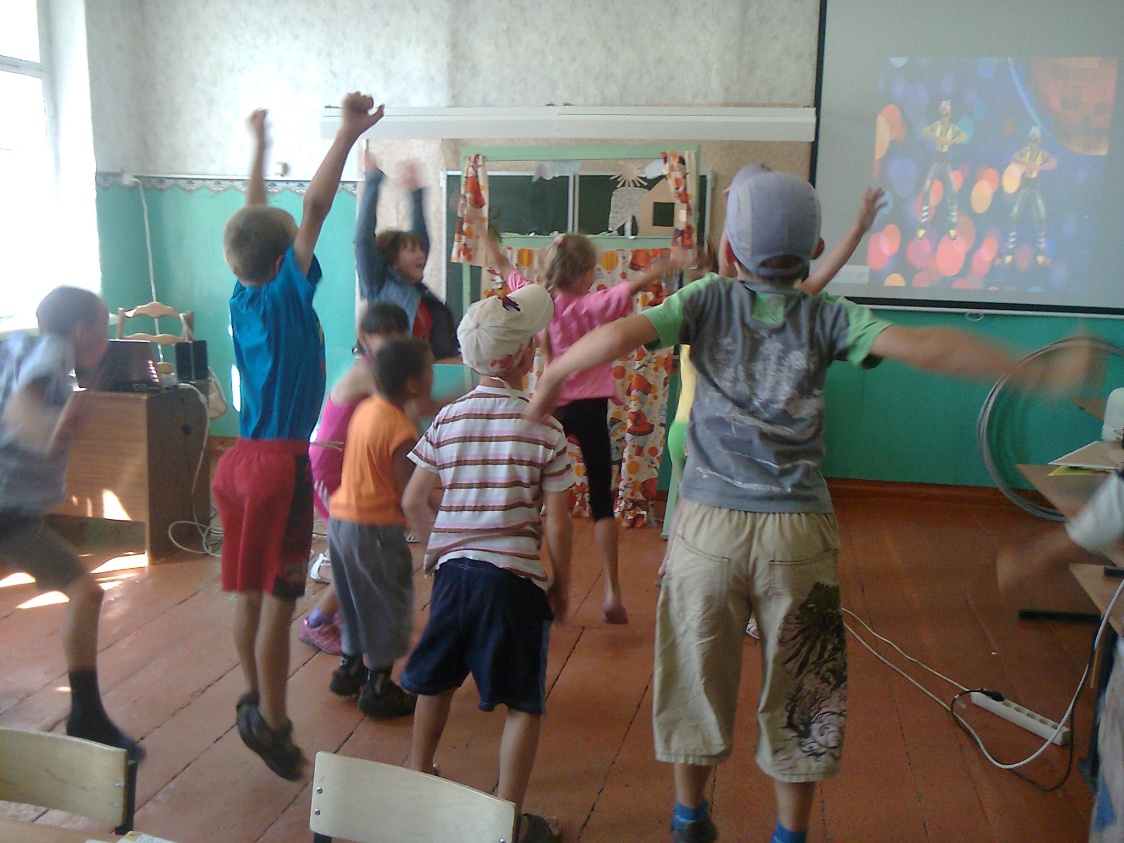 14 июняМальчики грали в военную игру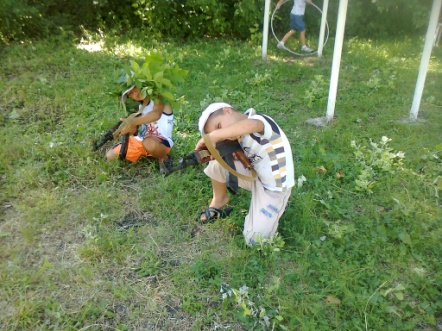 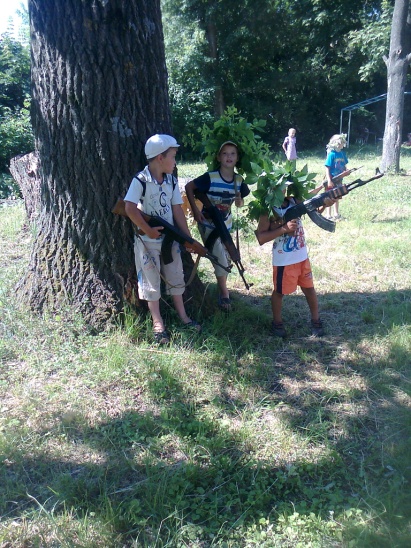 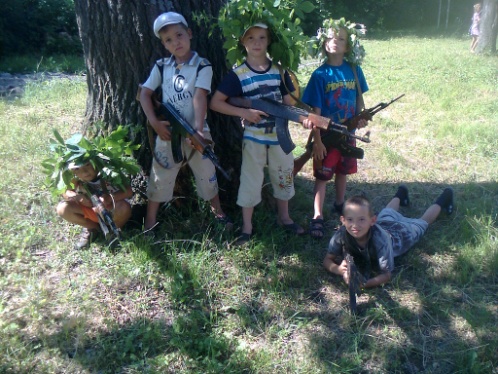 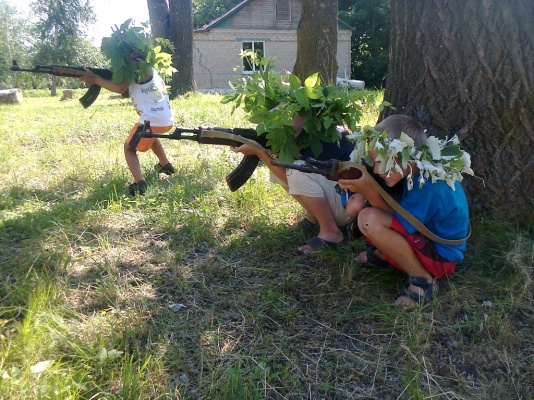 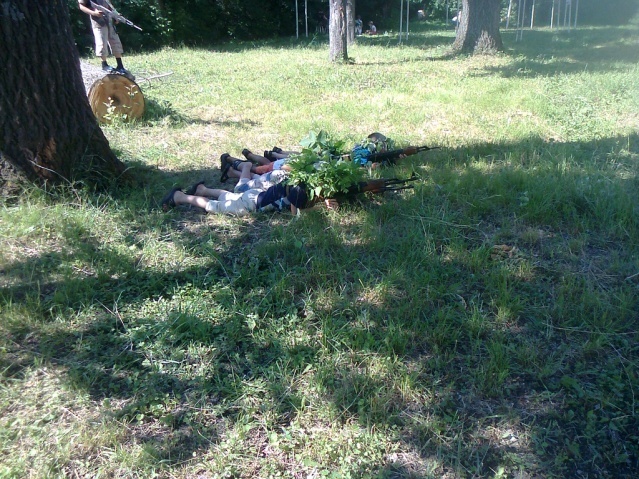 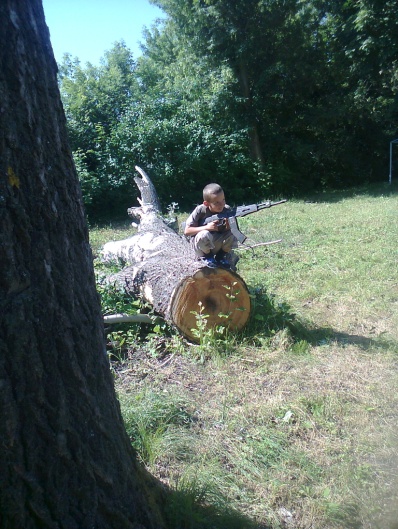 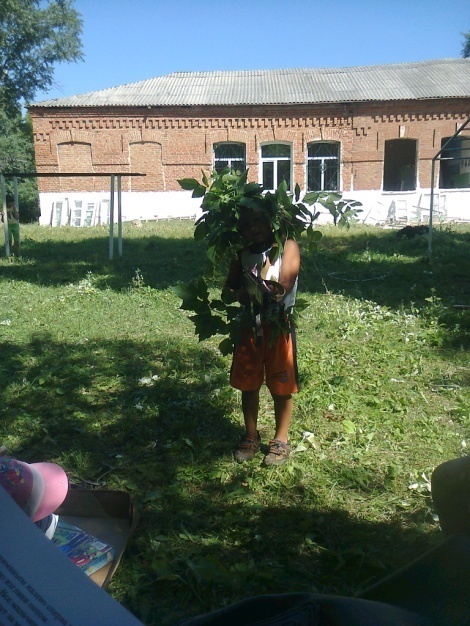 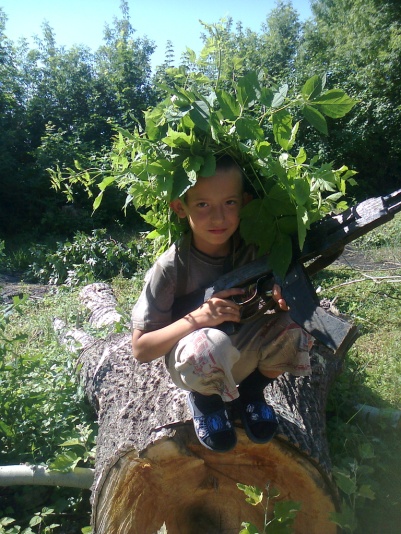 Девочки занимались играми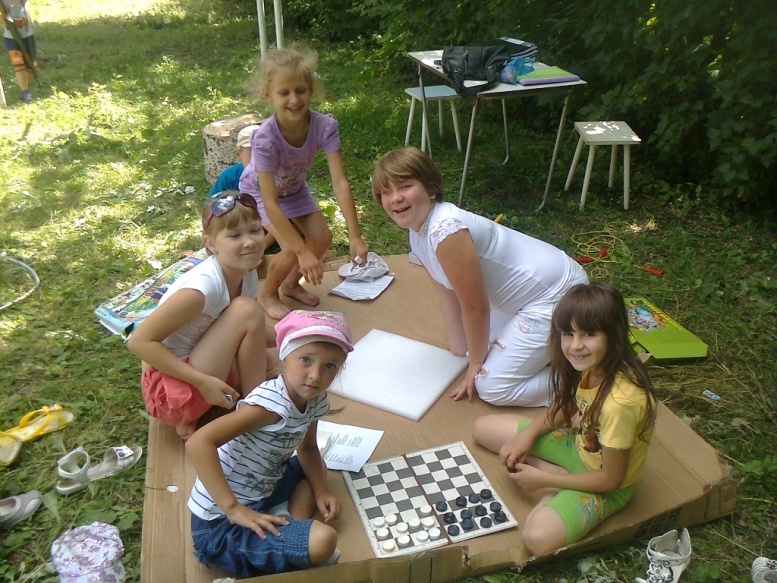 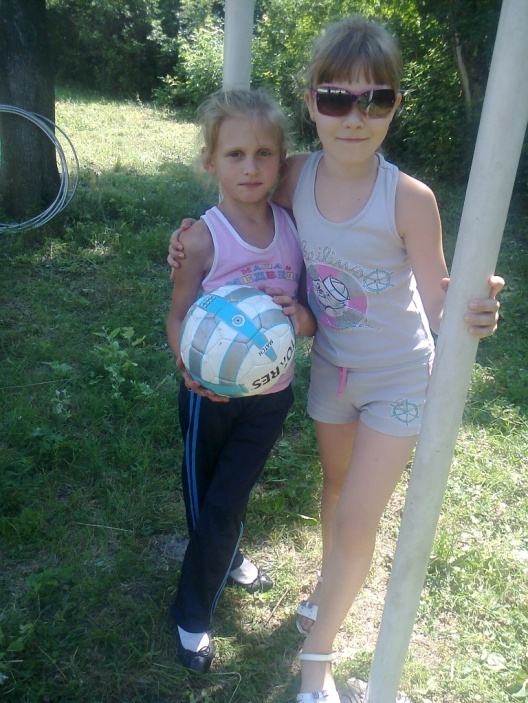 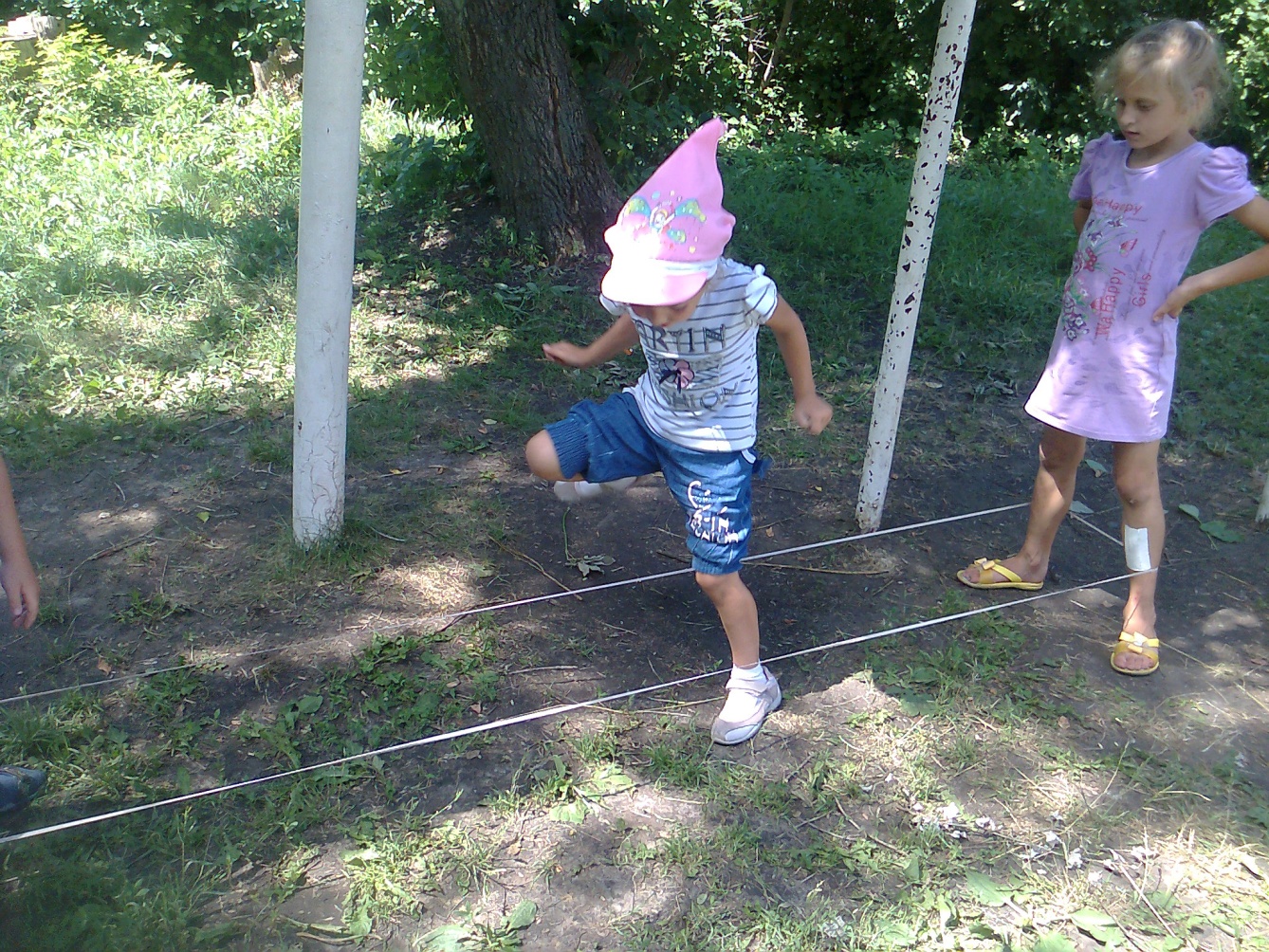 17 июня"Здоровым будешь – все добудешь!" 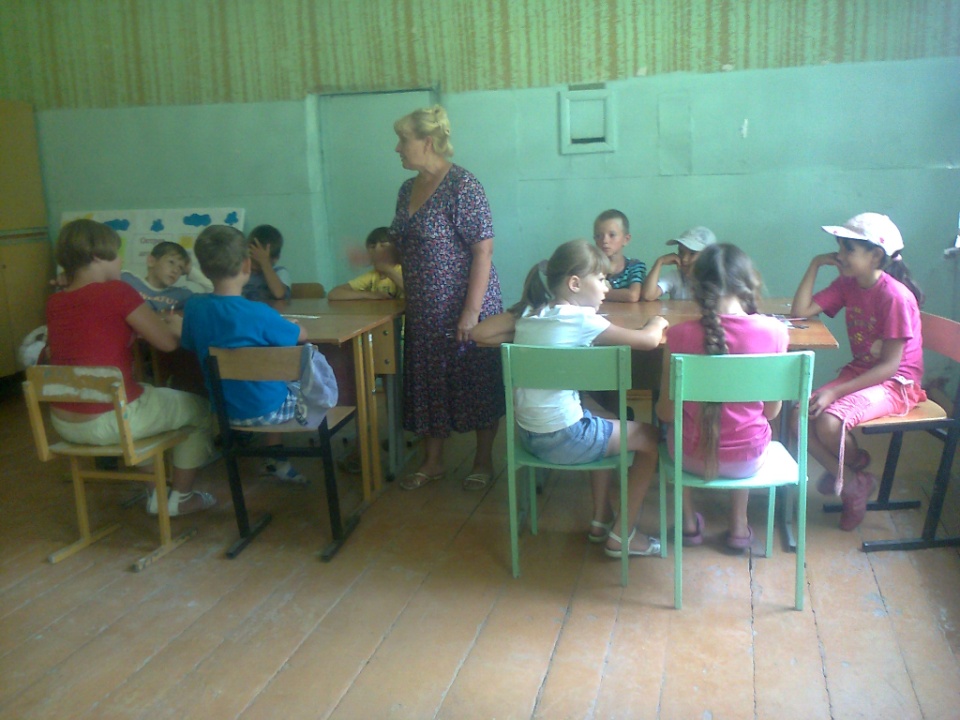 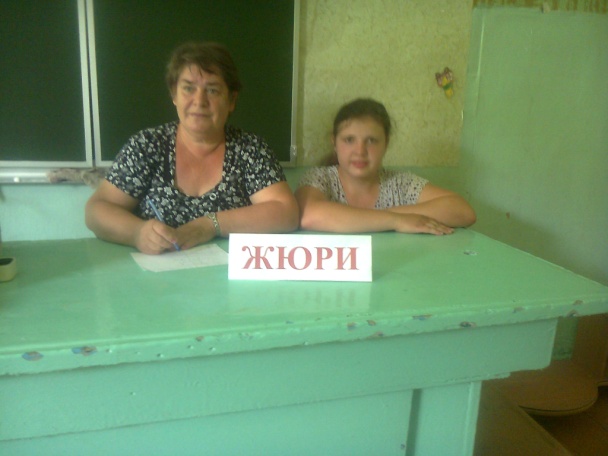 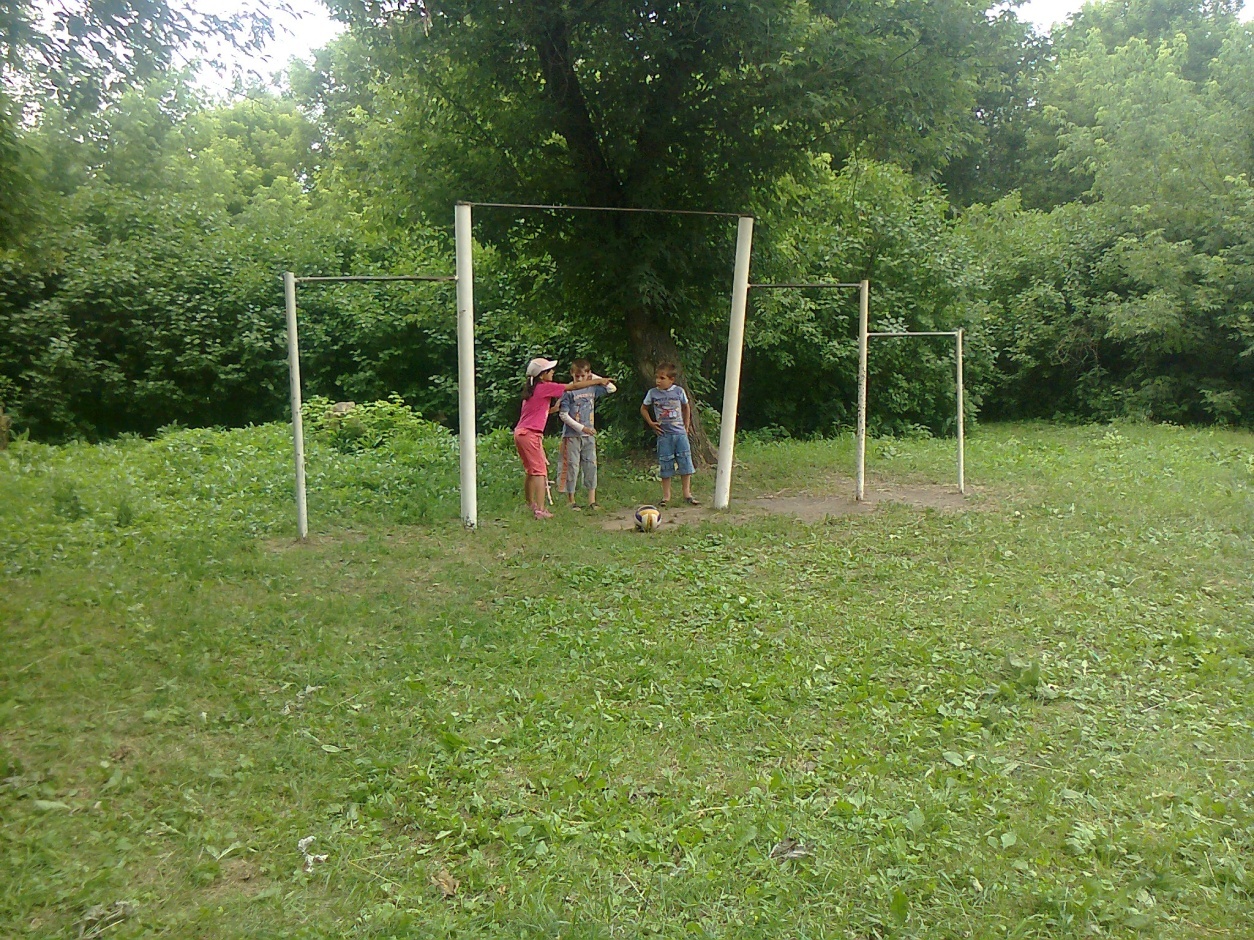 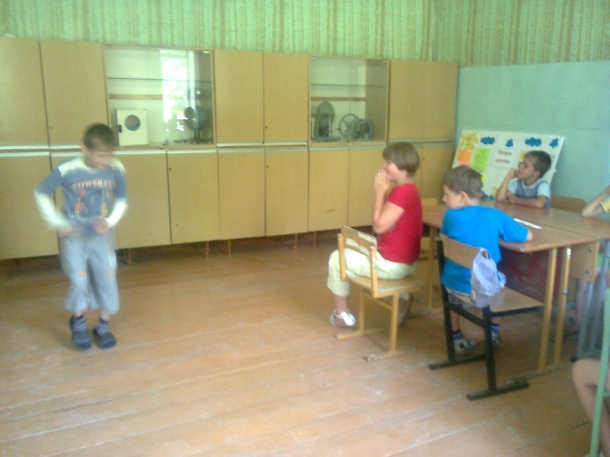 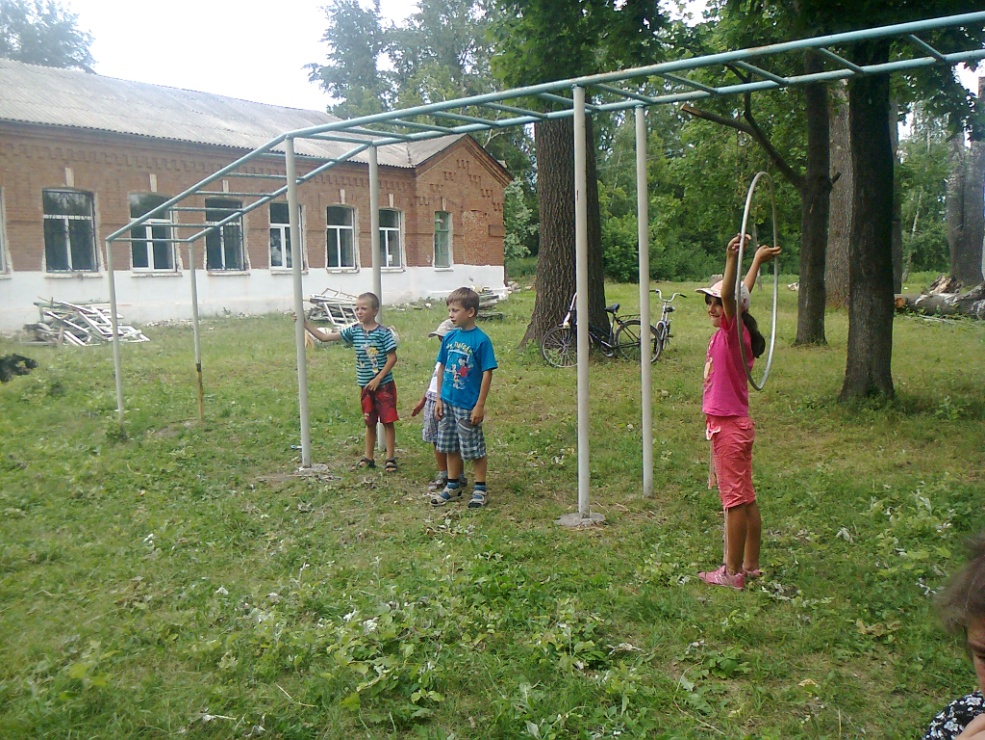 18 июня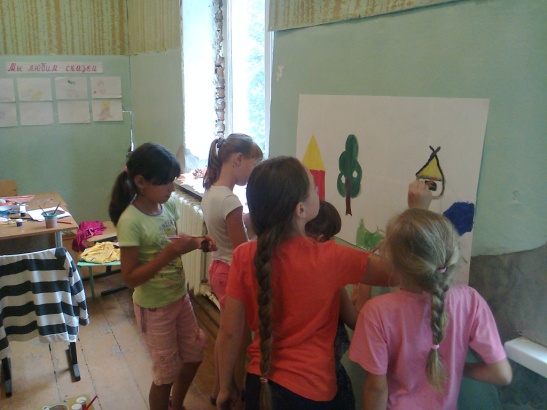 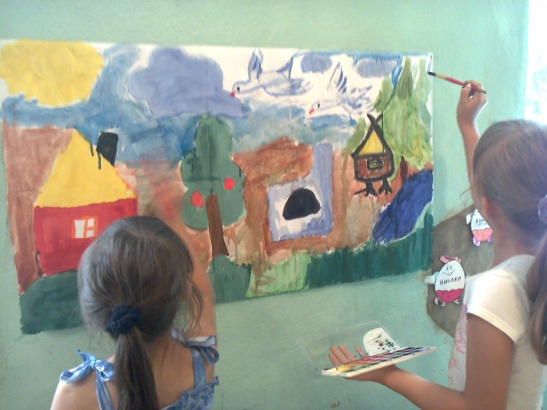 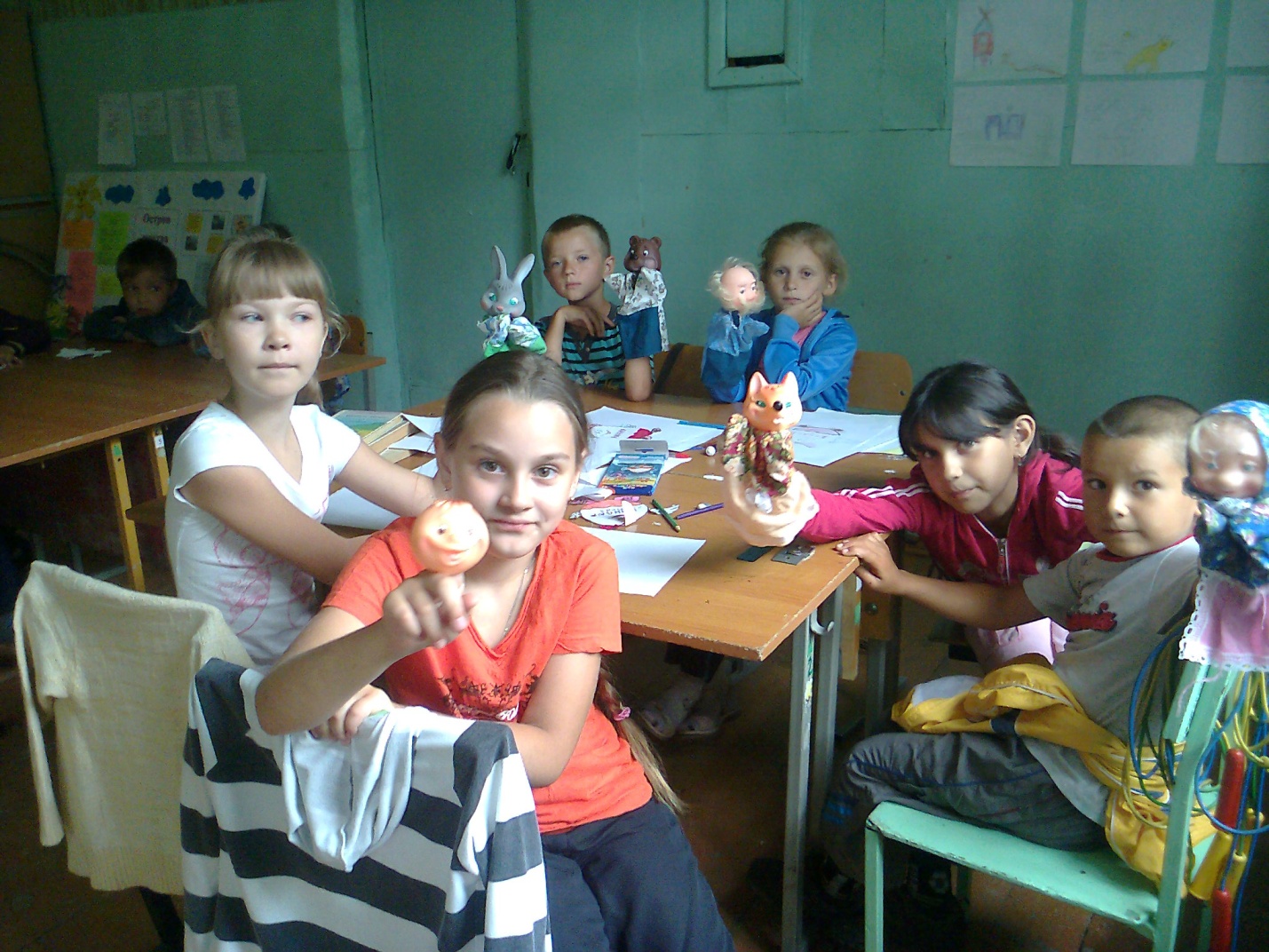 19 июня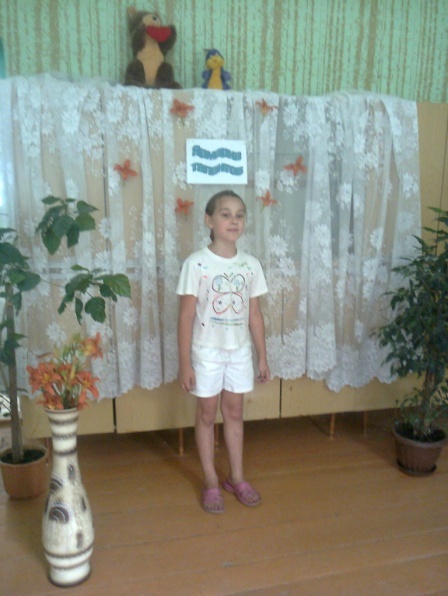 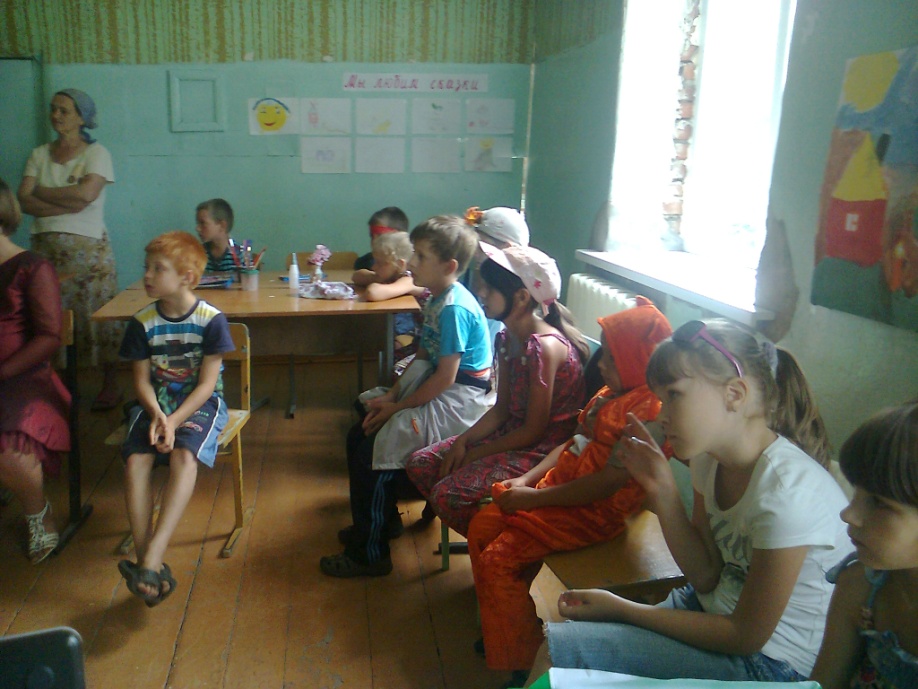 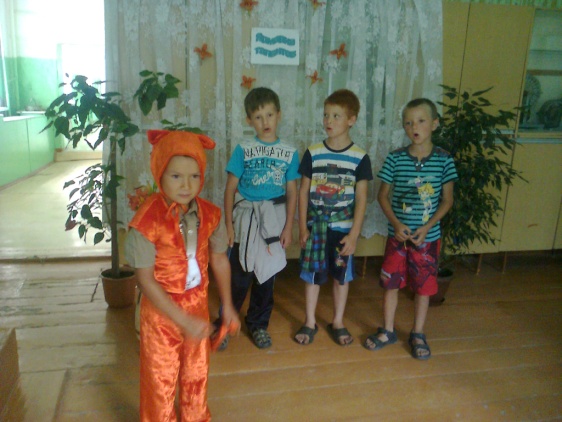 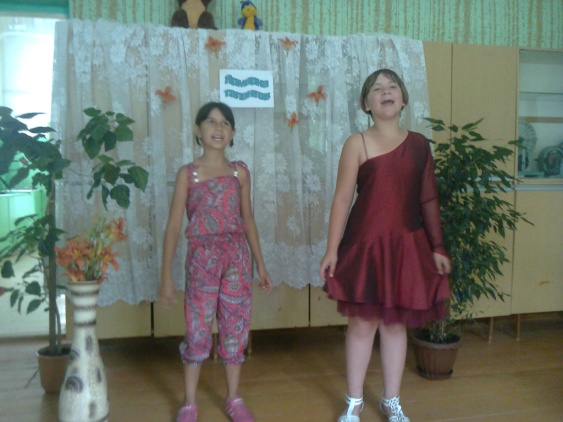 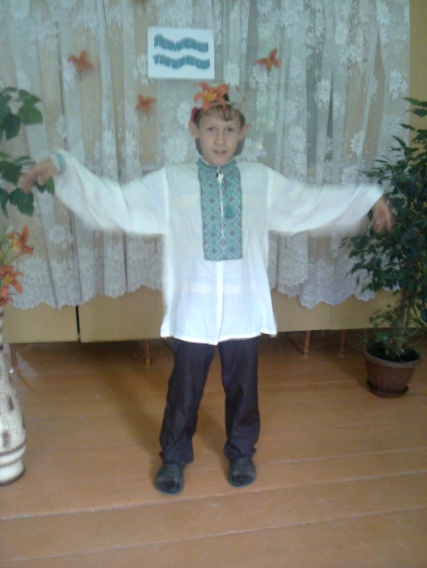 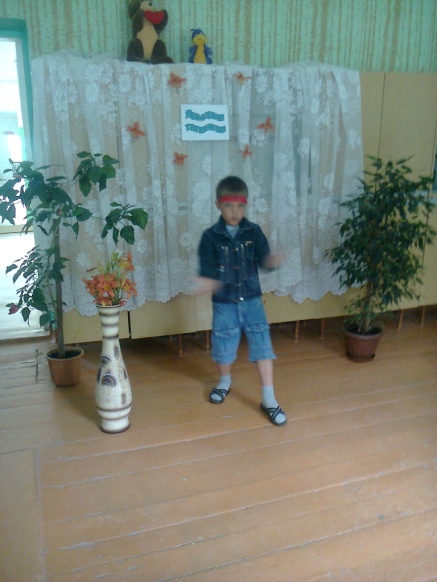 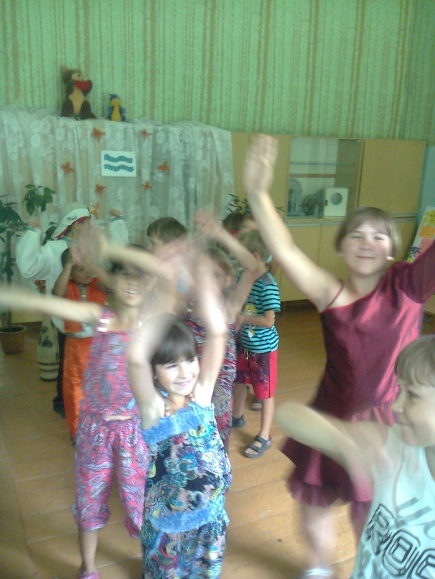 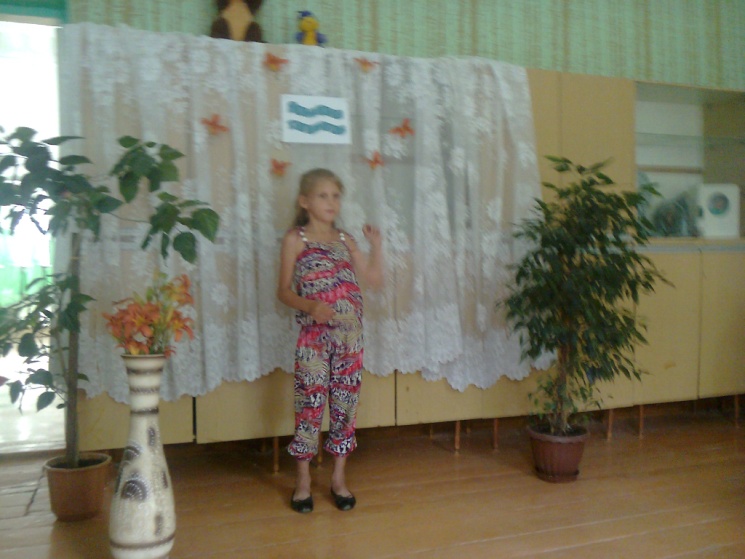 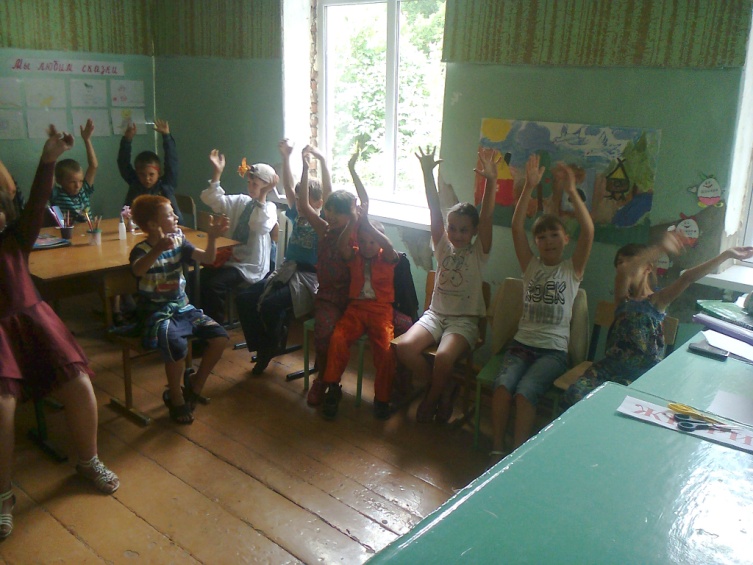 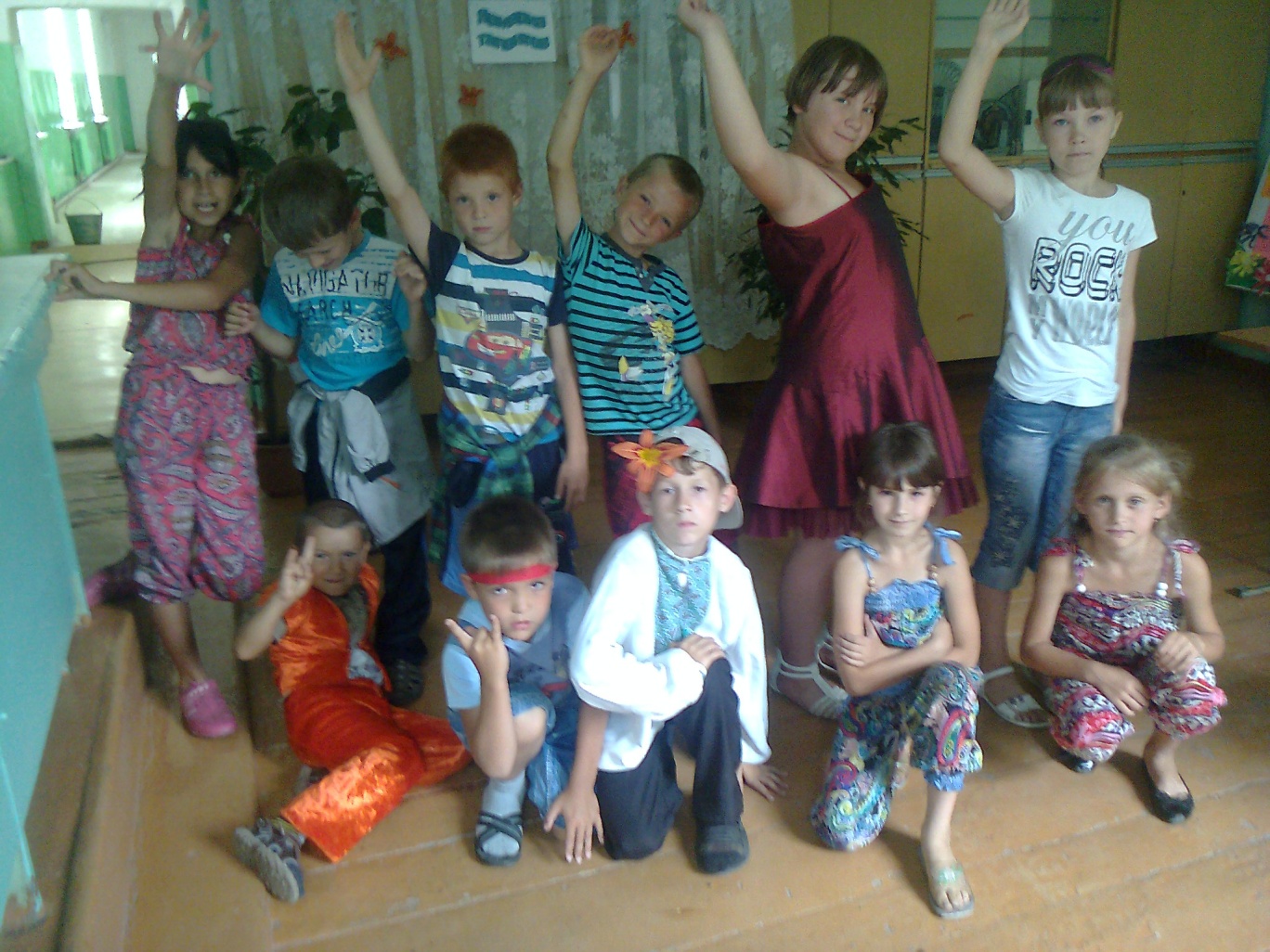 